ПОЛОЖЕНИЕ О СОРЕВНОВАНИЯХ ПОвыездке,ОБЩАЯ ИНФОРМАЦИЯОБЩИЕ УСЛОВИЯСоревнования проводятся в соответствии сПравилами вида «Конный спорт» утв. Приказом от Минспорттуризма России №818 от 27.07.2011 г., в редакции приказа Минспорта России №500 от 08.06.2017 г.Ветеринарным Регламентом ФКСР, утв. 14.12.2011 г., действ. с 01.01.2012 г.Ветеринарным регламентом FEI, 13-е изд., с изм. на 01.01.2017г.Правилами соревнований FEI по выездке, 25-е изд., действ. с 01.01.2017г.Временным Регламентом ФКСР по конному спорту, утв. 07.02.2017 г., с изм. на 21.03.2017 г.Положением о межрегиональных и всероссийских официальных спортивных соревнованиях по конному спорту на 2017 год, утвержденным Министерством спорта России и ФКСРПравилами FEI по антидопинговому контролю и медикаментозному лечению лошадей (2-е изд., действ. с 01.01.2016)Всеми действующими поправками к указанным выше документам, принятыми в установленном порядке и опубликованными ФКСР.ОРГАНИЗАТОРЫОргкомитет:Ответственность за организацию соревнований несет Оргкомитет, ответственность за проведение соревнований несет Главная судейская коллегия. Оргкомитет и Главная судейская коллегия оставляют за собой право вносить изменения в программу соревнований в случае непредвиденных обстоятельств. Федерация конного спорта России не несет ответственности по вопросам финансовых обязательств Оргкомитета.ГЛАВНАЯ СУДЕЙСКАЯ КОЛЛЕГИЯ  И  ОФИЦИАЛЬНЫЕ  ЛИЦАТЕХНИЧЕСКИЕ УСЛОВИЯПРИГЛАШЕНИЯ И ДОПУСКДОПУСК К УЧАСТИЮ В СОРЕВНОВАНИЯХ ЗАЯВКИ Предварительные заявки подаются до 12:00 28 февраля 2019 года по электронной почте kkgrandstable2017@gmail.com, тел.: +7 904 331 29 92Подача предварительных заявок ОБЯЗАТЕЛЬНА!В жеребьевку включаются 65 спортивных пар подавшие заявки первыми.УЧАСТИЕК участию в соревнованиях допускаются спортсмены, имеющие действующую регистрацию ФКСР.На мандатную комиссию должны быть предоставлены следующие документы:Документ, подтверждающий регистрацию ФКСР/ФКС ЛО/ФКС СПб на 2018 год;заявка по форме ,включающая сведения о годе рождения всадника, сведения о тренере и владельце лошади, кличка и год рождения лошади , рост лошади (для лошадей до 150 см в холке), контактный телефон;паспорт(а) спортивной лошади ФКСР; с обязательно внесенным номером чипа.документ, подтверждающий уровень технической подготовленности спортсмена (зачетная книжка, удостоверение о спортивном разряде/звании);действующий медицинский допуск спортивного диспансера на участие в соревнованиях;для спортсменов, которым на день проведения соревнования не исполнилось 18 лет, требуется нотариально заверенные доверенность (заявление) тренеру от  родителей или законного опекуна на право действовать от их имени и разрешение  на  участие в соревнованиях по конному спорту;      для детей, а также для юношей,  в случае их участия в соревнованиях более старшей возрастной категории – заявление тренера о технической готовности спортсмена и заверенные нотариально или написанные в присутствии Главного судьи/Главного секретаря соревнований заявления от родителей об их согласии;действующий страховой полис или уведомление ФКСР об оформлении страховки через ФКСР;Ветеринарному врачу соревнований при въезде на территорию проведения соревнований предоставляется ветеринарное свидетельство (сертификат)Все лошади должны быть чипированы с занесением номера чипа в паспорт ФКСР!!!!!ВЕТЕРИНАРНЫЕ АСПЕКТЫЖЕРЕБЬЕВКА УЧАСТНИКОВПРОГРАММА СОРЕВНОВАНИЙХХ:ХХ – Время начала езд будет определено на мандатной комиссииОПРЕДЕЛЕНИЕ ПОБЕДИТЕЛЕЙ И ПРИЗЕРОВУтвержденные протоколы соревнований (технические результаты) и отчет Технического делегата организаторы представляют на бумажных и электронных носителях в ФКС ЛО по окончании соревнований по электронной почте fks.lo@yandex.ru (технические результаты всероссийских, межрегиональных, зональных соревнований в течение 10 дней передаются в Минспорт России, курирующее управление ФГБУ ЦСП/ФГБУ ФЦПСР).НАГРАЖДЕНИЕРАЗМЕЩЕНИЕЛошадиДенники предоставляются на время проведения турнира, бронирование заранее по тел: +7921 436 5007 Стефани Витальевна. Приезд:Время и дата приезда всадников, прибытия лошадей должны быть поданы в Оргкомитет заранее.ФИНАНСОВЫЕ УСЛОВИЯСтартовые взносы/взносы за участие в турнире:СТРАХОВАНИЕОтветственность Организаторов перед участниками и третьими лицами – в соответствии с Федеральным Законом «О физической культуре и спорте в Российской Федерации» от 23 ноября  2007 года.Настоятельно рекомендуется каждому участнику соревнований и владельцу лошади иметь во время соревнований при себе действующий страховой полис о договоре страхования гражданской ответственности.«СОГЛАСОВАНО»___________ Локтионов В.Л«___»_______________2019г.«УТВЕРЖДЕНО»__________ Стеблецова Ю.С.«___»_______________2019г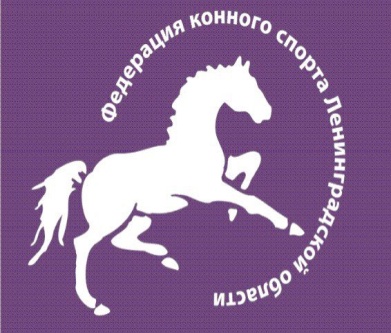 «Grand Stable’s Dressage Cup»СТАТУС СОРЕВНОВАНИЙ:КлубныеКВАЛИФИКАЦИОННЫЕ ККАТЕГОРИЯ СОРЕВНОВАНИЙ:Открытые/ЛичныеДАТА ПРОВЕДЕНИЯ:02 марта 2019 годаМЕСТО ПРОВЕДЕНИЯ:Конный комплекс «Grand Stable»Адрес: Ленинградская обл, дер. Вариксолово, раб.уч.41,конный комплекс «Grand Stable» КФХ Стеблецовой Юлии Сергеевны, Телефоны: +7-911-266-04-24+7 931 965 35 34Регистрационные данныев ФГИС "Меркурий"RU047:551914531. ФЕДЕРАЦИЯ КОННОГО СПОРТА ЛЕНИНГРАДСКОЙ ОБЛАСТИАдрес: Ленинградская область, Всеволожский р-н, пос. Энколово, ул. Шоссейная, д.19 Телефон/факс: (921) 751-58-102. КОННЫЙ КОМПЛЕС «GRAND STABLE», КФХ Стеблецовой Ю.С.Адрес: Ленинградская обл, Ломоносовский р-н, дер. Вариксолово, раб.уч.41, конный комплекс «Grand Stable» Телефон: +7 (921) 183-93-94E-mail: jlstb@mail.ruЧлены Оргкомитета турнираКушнир Мария Сергеевна +7 911 266 04 24Директор турнираСтеблецова Юлия Сергеевна +7 921 183 93 94ФИОКатегорияРегионГлавный судья Ахачинский А. А.ВКСанкт-ПетербургЧлен ГСК  Русинова Е.П.ВКЛенинградская областьЧлен ГСКГорбачёва И.М.1КЛенинградская областьГлавный секретарь Волкова А.Д.3КСанкт-Петербург СекретарьЛукина Н.Д.1КЛенинградская областьШев-стюардКушнир М.С.2КЛенинградская областьВетеринарный ВрачРумянцева Е.В.BB FEIСанкт-ПетербургСоревнования проводятсяВ помещениеТип грунта:ЕврогрунтРазмеры боевого поля:20 х 60мРазмеры разминочного поля:Разминка на боевом поле 20х60мКатегории приглашенных участников:взрослые/взрослые спортсмены на молодых лошадях/юноши/юниоры/дети/любителиКоличество лошадей на одного всадникаНе ограниченоКоличество приглашенных всадников из одного региона:Не ограниченоКоличество стартов на одну лошадьНе более 3-хВзрослые спортсменыДопускаются всадники 16 лет (2003 г.р.) и старшеЛюбители Допускаются всадники от  14 лет (2005 и старше) имеющие квалификацию не выше 2 разрядаДети   Допускаются всадники 11-14 лет (2008– 2005 г.р.), Открытый классВсадники 2005 г.р. и старше.Любого уровня подготовкиВсадники на молодых и неопытных лошадяхВсадники 2003г.р. и старшеОсобые условия:             Всадники не достигшие 16 лет не могут принимать участия в соревнованиях на лошадях моложе 6 лет (2013г.р)Всадники до достижения 26 лет  должны находится в защитном шлеме (жокейке) находясь верхом на лошади.
В случае непредвиденных обстоятельств организаторы вправе вносить изменения в положение.С 2018 года все ветеринарные свидетельства по перевозке лошадей оформляются в электронном виде.
Все лошади прибывающие на соревнования не зависимо от его статуса, должны быть чипированы. 
Ветеринарная служба принимающей организации должна иметь чип-ридер для считывания кода. Номер чипа должен быть занесен в документы удостоверяющие лошадь (паспорт, племенное свидетельство и тд.).
По прибытию лошади предоставляется сертификат о ее чипировании или документ с указанием номера чипа, а если при проверке ветслужбой прибором чип не читается, указанная лошадь не может находиться на территории комплекса и принимать участие в соревнованиях. 
Все организации – конноспортивные комплексы проводящие соревнования, должны быть зарегистрированы на сайте Минсельхоза.С 2018 года все ветеринарные свидетельства по перевозке лошадей оформляются в электронном виде.
Все лошади прибывающие на соревнования не зависимо от его статуса, должны быть чипированы. 
Ветеринарная служба принимающей организации должна иметь чип-ридер для считывания кода. Номер чипа должен быть занесен в документы удостоверяющие лошадь (паспорт, племенное свидетельство и тд.).
По прибытию лошади предоставляется сертификат о ее чипировании или документ с указанием номера чипа, а если при проверке ветслужбой прибором чип не читается, указанная лошадь не может находиться на территории комплекса и принимать участие в соревнованиях. 
Все организации – конноспортивные комплексы проводящие соревнования, должны быть зарегистрированы на сайте Минсельхоза.Состояние здоровья лошадей должно быть подтверждено ветеринарным свидетельством установленного образца. Обязательно наличие серологических исследований и профилактических прививок в соответствии с эпизоотической обстановкой в регионе.Ветеринарная выводка заменяется осмотром по прибытии. Жеребьевка участников состоится  01 марта 2019, в 20:00.02.03.19Суббота09:00Мандатная комиссияСовещание судей и представителей командМандатная комиссияСовещание судей и представителей команд02.03.19ХХ:ХХЛюбительская езда HEIPPO https://www.equestrian.ru/files/tests/58.pdfЛюбительская езда HEIPPO https://www.equestrian.ru/files/tests/58.pdfКатегория участвующих:- Открытый классЕзда выполняется на трензельном или мундштучном оголовье по желанию всадника.Разрешается при себе иметь хлыст до 120 смВозможно исполнения теста на строевой рысиКоличество лошадей на всадника:Не ограниченоХХ:ХХПредварительный Приз. Дети (А) FEI 2018Предварительный Приз. Дети (А) FEI 2018Категория участвующих:-Дети (11-14лет), на лошадях от 6лет и старшеТест выполняется на трензельном оголовье Разрешается при себе иметь хлыст до 120 см (пони 100см)Количество лошадей на всадника:Не ограниченоХХ:ХХПредварительный Приз Юноши (FEI 2018)Предварительный Приз Юноши (FEI 2018)Категория участвующих:Открытый класс(Всадники 14 лет и старше), тест выполняется на мундштучном оголовье, разрешено использовать хлыст до 120 смВозраст лошадей:6 лет (2013г.р.) и старшеКоличество лошадей на всадника:Не ограниченоХХ:ХХМалый Приз (FEI 2018)Категория участвующих:- Открытый класс(Всадники 16 лет и старше), тест выполняется на мундштучном оголовье, разрешено использовать хлыст до 120 смВозраст лошадей:7 лет (2012г.р.) и старшеКоличество лошадей на всадника:Не ограниченоХХ:ХХЕзда для лошадей 4- х лет FEI -2005 (ред.2017) Категория участвующих:Всадники (2003 гр и старше) на молодых и неопытных лошадях Тест выполняется на трензельном оголовье. Разрешается при себе иметь хлыст до 120 см.Возраст лошадей :От 4-х до 7 лет (2015-2012г.р)XX:XXЕзда по выбору всадника:      Допускаемаемые схемы езд и категория участвующих-Официальные схемы FEI для манежей 20/60 - Общий зачёт Тест выполняется на трензельном /мундштучном оголовье по желанию всадника. Разрешается при себе иметь хлыст до 120 см.В случае если в одной езде более 5-ти спортивных пар организаторы в праве организовать отдельный зачетВозраст лошадей:От 4 лет (2015 г.р.) для всех тестов (с учетом сложности езды и требований правил)Для тестов для 4-5- летних лошадей и тестов манежной езды в троеборье 1* - от 4- х лет (2015 г.р.)- трензельное оголовье!Количество лошадей на всадникаНе ограниченоХХ:ХХIntroductory test D (Шаг-рысь)манеж 20 х40Introductory test D (Шаг-рысь)манеж 20 х40Категория участвующих:- любителиТест выполняется на трензельном оголовье, разрешается при себе иметь хлыст до 120 см.    Возраст лошадей:От 6лет (2013 гр.)От 4лет (2015 г.р.) для всадников 16 лет и старшеПобедители и призеры в каждой езде определяются по наибольшему проценту от суммы положительных баллов, в случае равенства процентов по сумме общих оценок по всем судьям, в случае если равенство сохраняется  всадники занимают одинаковые места.Награждается 3 призовых места. В случае участия в зачете 4-х и менее спортивных пар награждается только победитель.В соревнованиях «Езда по выбору всадника» определение призеров и победителей не предусмотрено. Если в зачете 5-ть и более пар организаторы вправе сделать отдельный зачет. Победители каждой программы награждаются кубками, медалями, призами от спонсоров турнира, лошади награждаются розетками. Призеры каждой программы награждаются медалями, призами от спонсоров , лошади награждаются розетками.В случае участия в зачете 4-х и менее  спортивных пар награждается только победительСтоимость размещения: 1000 руб./в день (без кормов)     Количество денников ограничено.                                        2000 руб.-  взрослые, юниоры, юноши, любители1500 руб. - дети (до 14 лет включительно)           За счет оргкомитета соревнований КК «Grand Stable» обеспечиваются статьи затрат, связанные с организационными расходами по подготовке и проведению соревнований: организацией работы и питания судей и обслуживающего персонала, компенсацией расходов по приезду и проживанию иногородних судей, оказанием медицинской помощи во время соревнований.           Расходы, связанные с командированием, размещением спортсменов, тренеров, коноводов, обслуживающего персонала, доставкой и размещением лошадей несут командирующие организации или заинтересованные лица.          Оргкомитет обеспечивает оказание первой медицинской помощи и присутствие ветеринарного врача. Расходы по услугам лечения лошадей несут коневладельцы  или заинтересованные лица.Организаторы вправе взымать дополнительную плату за испорченное оборудование КК «Grand Stable».